This diploma is proudly
presented to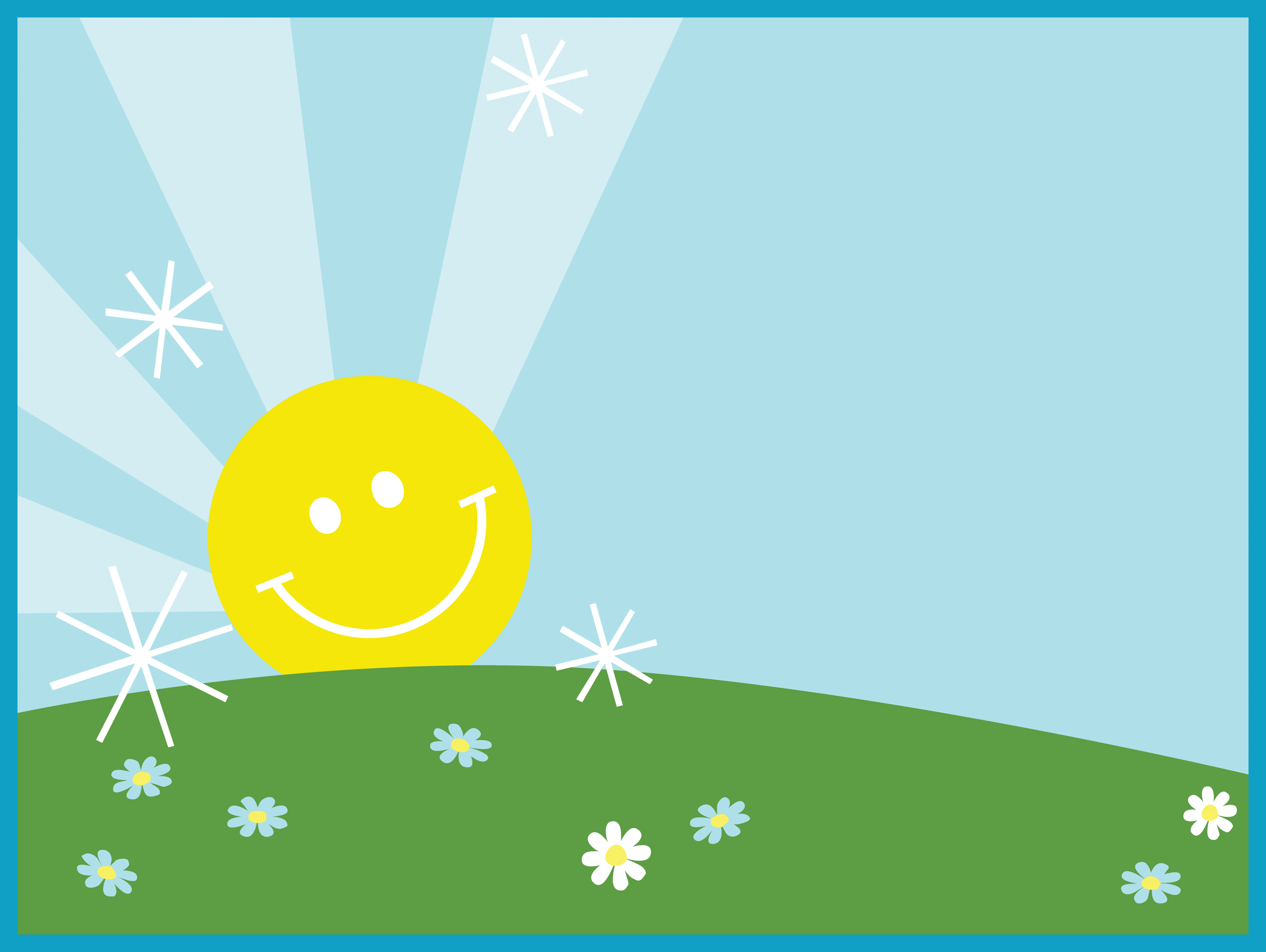 For completing Kindergarten at Coastal Georgia Comprehensive AcademyDated this  day of Teacher